П О С Т А Н О В Л Е Н И Е	В соответствии с Решением Городской Думы Петропавловск-Камчатского городского округа от 31.10.2013 № 145-нд «О наградах и почетных званиях Петропавловск-Камчатского городского округа»,     Постановлением Главы Петропавловск-Камчатского городского округа от 31.10.2013 № 165 «О представительских расходах и расходах, связанных с приобретением подарочной и сувенирной продукции в Городской Думе Петропавловск-Камчатского городского округа»,     ПОСТАНОВЛЯЮ:за добросовестный плодотворный труд, высокий уровень профессионализма и в честь государственного праздника – День России наградить Почетной грамотой Главы Петропавловск-Камчатского городского округа (в рамке) сотрудников МБУ Петропавловск-Камчатского городского округа «Централизованная бухгалтерия»:ГлаваПетропавловск-Камчатскогогородского округа                                                                           К.Г. Слыщенко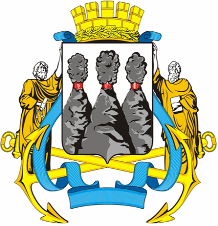 ГЛАВАПЕТРОПАВЛОВСК-КАМЧАТСКОГОГОРОДСКОГО ОКРУГА« 03 » июня 2015 г. № 64О награждении Почетной грамотой Главы Петропавловск-Камчатского городского округа сотрудников МБУ Петропавловск-Камчатского городского округа «Централизованная бухгалтерия»Гребенко Александру Михайловну- заместителя начальника отдела расчетов по оплате труда;Лемесеву Оксану Александровну- начальника отдела расчетов по оплате труда;Ясько Ксению Витальевну- специалиста по кадрам отдела Вспомогательный персонал;